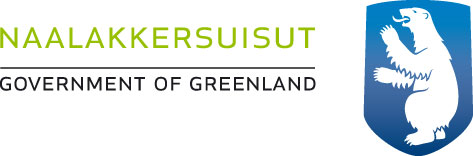 AEU-2 KALAALLISUT PIGINNAASANIK MISILITSINNEQ / GRØNLANDSK FÆRDIGHEDSPRØVE maj 2016Kukkunersiuinermi najoqqutassiaq / RettevejledningPiffissami nal. ak/Tidspunkt.: 13.00 – 14.00 Ulloq misilitsiffik/Dato: Tallimanngorneq / fredag den Ikiuutitut atorneqarsinnaasut / Hjælpemidler: TaaguusersuutitOqaatsitOrdbogen/OqaasersiuutOqaasersiorfikMisilitsinnerup sivisussusaa / Varighed: Akunneq ataaseq / 1 time Kinaassusersiutit /PersonendelserTaggit erneq kinaassusersiusersoruk. Skriv erneq i personendelser.Ataasersiut			               QasseersiutKinaassusersiutit /PersonendelserOqaluut susalik asavaa  kinaassusersiusersoruk.Skriv udsagnsord med genstandsled asavaa til personlige stedord.Oqaluutit annerit kinaassusersiutaat /Verbernes personendelserOqaluut oqaluinnarniut apuuppoq kinaassusersiusersoruk.Skriv verbet apuuppoq med personendelser.Oqaluutit minnerit kinaassusersiutaat /Verbernes personendelserOqaluut oqaluinnarniut apuuppoq oqaluut minninngorlugu pissanersorsiutinngortiguk.Omskriv verbet apuuppoq til fremtids afhængemåde.Taggisit kinaassusersiutaat/ Navneordernes personendelserTaggisit kinaassusersiutaat allakkit.Skriv de personlige stedord.Assersuut: Ivalup kavaajani (nammineq) nuannareruttorlugu tattulerpaa.	33. Ajaga (uanga) mersullaqqippoq.34. Ernerpit mobilia (una) aserorpoq.35. Qilattakkama allai (ukua) nuannerput.36. Upernaaq nalunngisagut (uagut) tikeraarput.37. Feeriarlusi (ilissi) aallarussi sissuerniarisi!Kingulleqqiutit / ForholdsendelserTaggit ataasersiut qarasaasiaq kingulleqqiusersoruk.Omkriv navneordet  qarasaasiaq til forholdsendelser.Kingulleqqiutit nangillugit / Fortsættelse af forholdsendelserKingulleqqiutip ataatigut titarnillip taaguutaa allaguk.Skriv den understregede betegnelse for forholdsendelsen. Assersuut: Bussit aqqusikkut ingerlapput.Kingulleqqiutip aqqa: aqqutilerut43. Nunani allani takornariarluni nuannertaqaaq.Kingulleqqiutip aqqa: sumiiffilerut44. Qaanaamit iverutinik ujamimillu tikittoorpunga.Kingulleqqiutip aqqa: aallarfilerut45. Sanasut atortussaminnik katersillutik piareersaapput.Kingulleqqiutip aqqa: atortulerut46. Ilinniartut umiarsuarmik imaatigut sinersorlutik ornitaminnut apuunniarput.Kingulleqqiutip aqqa:  aqqutilerut47. Eqqumiitsuliortup suliaa ulorujussuartut isikkoqarneruvoq.Kingulleqqiutip aqqa: assilerutKingulleqqiutit/ForholdsordTaggit qasseersiut atuakkat kingulleqqiusersoruk.Omskriv navneordet atuakkat til forholdsendelser i flertal.Oqaluutit annerit / VerberOqaluutit annerit suussusaat malillugit x-ilikkit.Sæt x ved de rigtige verber.Oqaluutit minnerit / UdsagsmåderOqaluutit minnerit suussusaat malillugit x-ilersukkit.Sæt x ved de rigtige verber.Oqaatsit immikkoortiterneri / OrdklasserOqaatsit ataatigut titarnillit sorliuneri naapertorlugit x-ilersukkit.Sæt x ved den understregede ord ud fra de rigtige ordklasser.Oqaatsit immikkoortiterneri / OrdklasserOqaatsit suuneri naapertorlugit x-ilikkit.Sæt x under den korrekte betegnelse for ordklasse.Taggisit / navneordTaggisit qulit nanikkit allallugillu. Find 10 navneord og skriv dem.Kisitsineq pisariugallarmat1960-ikkunni patruunit immeriikkat nioqqutaanngillat. Nioqqutissaatigaavut aamma paassat seqqortaatillu. Pisaavullu taamani aqerlunik taasakkavut alliartuaartut pisiniap nammineq qinigassarai.Taamani naatsorsuiffiup nalaani suut tamarmik kisinneqartarmata naatsorsueqqaartut ikkatiginiarneqartarput nalusarmatigimmi.__kisitsineq _________________	80.____1960-ikkunni _________	81.______patruunit ___________	82._______ immeriikkat ______________	83._______ paassat____________	84.______ seqqortaatillu ___________85.______ aqerlunik__________86._____ alliartuaartut______________87._____ pisiniap _______________88.______ naatsorsuiffiup ______________89._____ naatsorsueqqaartut _____________Killiffilersuineq / TegnsætningUniffiit amigaataasut inissikkit.Sæt de kommaer som mangler.Ass. ”Uumaak, una takulaaruk.”90.-92.Iipili,  appelsiina,  banani  kiwilu pisiassaraakka.Aasamut kujataanut tikeraarusukkaluarpugut, kisiannili Qallunaat Nunaannut ingerlaannarniarluta aajangerpugut.Kukkuniiagassaq / Ret en tekstAllatami kukkunerit aaqqikkit.Ret fejlene i teksten.93.-95.Kujataani nunaateqarfimmiAllatami oqaaseq kukkunilik naniuk eqqortumillu qulaatigut allallugu.Find de forkerte ord over og skriv de rigtige ord.                                                                     aammaAappariit         Agathe           Devisme             aama           Kalista           Poulsen panitsillu       arfinilinik       ukiulik        Ina          Kujataani             nunaateqarfimmi       alianaatsummi          Ipiutami,          Tunulliarfimmi            Narsap          Narsarsuullu           akornanniittumi          najugaqarput.           Ilaquttariiupput            naappissimaganni             imaaliallaannaq           puigugassaanngitsut.Oqaaseqatigiilerineq / SætningerOqaaseqatigiit eqqortut x-ikkit.Sæt kryds for den korrekte sætning.Uangaernera4.Uaguternerput1.Illiternerit5.Ilissiernersi2.Uumaernera6.Ukuaernerat3.Nammineqernini7.NamminneqernertikUangaIllitUnaUangaasavakkit15.asavaraIllit8.asavarma16.asavatUuma9.asavaanga12.asavaatit17.asavaaUagut13.asavatsigit18.asavarputIlissi10.asavassinga19.asavarsiUkua 11.asavaannga14.asavaatsit20.asavaatKinaassusersiutOqaluutUnaapuuppoq21.Uangaapuuppunga22.Illitapuupputit23.Uagutapuuppugut24.Ilissiapuuppusi25.UkuaapuupputKinaassusersiutPissanersorsiutUangaapuukkuma26.Illitapuukkuit27.Unaapuuppat28.Nammineqapuukkuni29.Uagutapuukkutta30.Ilissiapuukkussi31.Ukuaapuuppata32.NamminneqapuukkunikKingulleqqiutAtaasersiutAss.Aallarfilerut ataasersiutQarasaasiamit38.Aqqutilerut ataasersiutQarasaasiakkut39.Assilerut ataasersiutQarasaasiatut40.Atortulerut ataasersiutQarasaasiamik41.Piffilerut ataasersiutQarasaasiamut42.Sumiiffilerut ataasersiutQarasaasiamiSumiiffilerutPiffilerutAallarfilerutAtortulerutAqqutilerutAssilerutKingulleqqiutQasseersiutAss.Aallarfilerut qasseersiutAtuakkanit48.Aqqutilerut qasseersiutAtuakkatigut49.Assilerut qasseersiutAtuakkatut/sut50.Atortulerut qasseersiutAtuakkanik51.Piffilerut qasseersiutAtuakkanut52.Sumiiffilerut qasseersiutAtuakkaniOqaluinnarniutApersuiniutKissarniutInatsiniutAngalaarpa?x53.Angalaarpoq.x54.Angalaarili.x55.Tikilluarit!x56.Iserput.x57.Iserpat?x58.Iserlik.x59.Iseritsi!xTaggisaasaqPisimasorsiutPissanersorsiutAappiuttartoq60.Inuit angalasut amerlapput.x61.Tikeraagut tikissappataniuffiussavagut.x62.Takugakku ilassivara.x63.Aallartoq takuara.x64.Kullorsorluni angalaarpoq.xOqaaseqatigiitTaggitOqaluut OqaaseeraqAss.Ataata qanga tikippa?x65.Ataata qanga tikippa? x66.Ataata qanga tikippa?x67.Ilissi aamma ilaassaasi.x68.Ilissi aamma ilaassaasi.X69.Ilissi aamma ilaassaasi.x70.Aanaa tamassa nerigit.x71.Aanaa tamassa nerigit.X72.Aanaa tamassa nerigit.x73.Ullumi paasisassarsiortut tikissapput.X74.Ullumi paasisassarsiortut tikissapput.x75.Ullumi paasisassarsiortut tikissapput.xOqaaseqatigiitSusoqSusaqOqaluutAss.Ukioq sivikinaarpara. X76.Arnap kiinnani kusassartippaa.x77.Angutip angalaarumatuup nunarpassuit tikissimavai.x78.Avannaamiup ammassiani puussiaaqqanut immiuppai.x79.Illoqarfimmi takornarissat amerlaqaat.x96Ullaaq taanna pisiarisimassuara.Ullaaq taanna pisiarisimassagaluarpara.xUllaaq taanna pisiariuk.97Iphonit tamarmik akikilliartorput.xIphonit tamaasa akikilliartorput.Iphonit tamaat akikilliartorput.98Aalisartut tunitsivissaq sanatillunikku suliaritippaat.Aalisartut tunitsivissaq sanatillugukku suliaritippaat.Aalisartut tunitsivissaq sanatillugu suliaritippaat.x99Upernaaq tamaat sulissaanga.xUpernaaq tamarmik sulissaanga.Upernaaq tamaasa sulissaanga.100Atuaqatima ilaat aallarnerarlugu oqaatigaat.xAtuaqatima ilaat aallarnerarlunikkut oqaatigaat.Atuaqatima ilaat aallarnerarlunikku oqaatigaat.